The plan of the lessonLesson plan: EnglishTeacher: Sattarbek Assel                                                                                                                                                                                                        The theme of the lesson: “What’s this?”The aims of the lesson:Educational: to revise new vocabulary on the theme “ What’s this?” to teach the pupils’ knowledgeDeveloping: to develop pupils’ speaking skills, translation abilities; abilities in questioning and answering the questions; understanding skillsUp – bringing: to bring up interest to work with group and to interest in learning English.Type of the lesson:  revisionMethod of the lesson: icebreaking, brainstorming, activitiesVisual aids: pictures of the school objects, the interactive board, toysGrammar: demonstrative pronoun: this, that                                       The procedure of the lesson:I. Org. moment:                                        a) Greeting (амандасу)                                          Teacher (T.): Good afternoon!                                          Good afternoon!                                          Good afternoon to you!                                          Good afternoon dear children,                                          I’m glad to see you!                                           Pupils   (P): Good morning!                                          Good afternoon!                                          Good afternoon to you!                                          Good afternoon dear teacher,                                          We are glad to see you, too!                                            T.: How are you?                                          P: We are fine, thank you. How are you?                                          T.: Fine, thanks. Sit dawn, please!                                        b) Checking attendance (түгендеу)                                           T.: Who is on duty today?                                            P.: I’m on duty today                                           T: Who is absent today?                                            T.: What day is it today?                                            P.: Today is Friday.                                             T.: What date is it today?                                           P.: Today is the 15th of February                                           T.: Let’s begin our lesson!              II. Warm up: dear pupils! Today we’ll have a unusual lesson. Let’s begin our lesson with a song. All of you look at the active board and listen.                                                In my bag, bag, bag                                               Here’s my book, book, book,                                               My book, book, book                                               In my bag, bag, bag                                               Here’s my book, book, book                                              In my bag, bag, bag                                              Here’s my pencil, pencil, pencil                                              My pencil, pencil, pencil,                                              In my bag, bag, bag                                          Here’s my pencil, pencil, pencil                                          In my bag, bag, bag                                          Here’s my ruler, ruler. Ruler,                                          My ruler, ruler, ruler                                          In my bag, bag, bag,                                          Here’s my ruler, ruler, rulerIII) Checking the home-task: What was your home-task for today?                                                  Are you ready?                                                  Are there any volunteers?                                                   You please!IV) Practice:    -  Tuk, tuk!- Oh, who is that?- Children do know who is this?- Yeees, it’s a sponge bob- Yes you are right! Today we have guest, sponge bob.- Sponge bob: Hello children! How are you? Are you ready for the lesson? I have more tasks for you. - O.K. let’s start da exercise. I- level:  Pictures: What’s this?                               What’s that?                               What are these?                               What are those?II- level: complete the sentences 1. What is this? ――――――――― 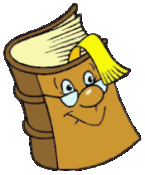 2. Is it a                ? 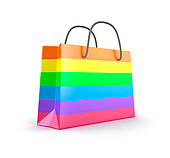 ――――――――――――3.What are  those?                                                                 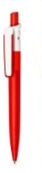 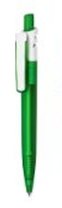 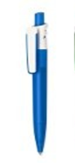 Those are ――――――――4. What color is this                  ?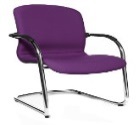 It’s ――――――    5. What color is this                      ?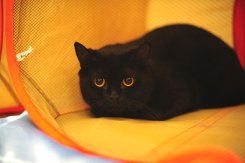 III- level: Point and saythree pen, one ruler, one bag, two rubberthree bag, two ruler, four pen, one rubber three pen, two bag, one rubber, one ruler two rubber, three pen, two bag, two ruler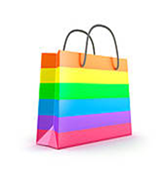 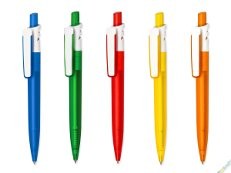 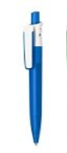 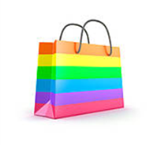 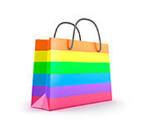 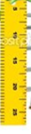 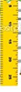 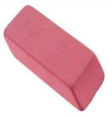 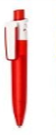 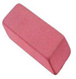 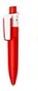 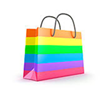 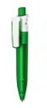 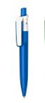 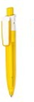 V) Production:   IV- level: Guessing game. Riddles about different color animals This is big and strong And its trunk is very longWhat animal is this and what its color?                     (An elephant, violet)The water in the sea is cold,It is as cold as ice.But it is not afraid at all,What animal is that? What color is it?       (White bear)I have a little cat , And his name is Jack, His head is whiteAnd his ears are …..                          ( black) What is the nice house!It is very nice!It is not bigKnock, knock, knockWho lives in the house?                 (mouse) VI) Home task: new words The lesson is over! Good – bye children!